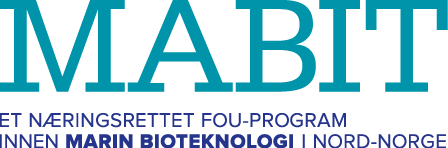 Postboks 6413Forskningsparken i Tromsø 9294 Tromsøwww.mabit.no Postboks 6413Forskningsparken i Tromsø 9294 Tromsøwww.mabit.no Postboks 6413Forskningsparken i Tromsø 9294 Tromsøwww.mabit.no Postboks 6413Forskningsparken i Tromsø 9294 Tromsøwww.mabit.no Postboks 6413Forskningsparken i Tromsø 9294 Tromsøwww.mabit.no REGNSKAPSRAPPORT REGNSKAPSRAPPORT REGNSKAPSRAPPORT REGNSKAPSRAPPORT REGNSKAPSRAPPORT REGNSKAPSRAPPORT Med mindre annet er bestemt, vil (del)utbetaling skje årlig på etterskudd (ikke krav om revisorgodkjenning for delutbetaling)Regnskapsrapport skal vedlegges signert brev med anmodning om utbetaling på bedriftens/institusjonens brevark med organisasjonsnummer, kontonummer og beløp.Med mindre annet er bestemt, vil (del)utbetaling skje årlig på etterskudd (ikke krav om revisorgodkjenning for delutbetaling)Regnskapsrapport skal vedlegges signert brev med anmodning om utbetaling på bedriftens/institusjonens brevark med organisasjonsnummer, kontonummer og beløp.Med mindre annet er bestemt, vil (del)utbetaling skje årlig på etterskudd (ikke krav om revisorgodkjenning for delutbetaling)Regnskapsrapport skal vedlegges signert brev med anmodning om utbetaling på bedriftens/institusjonens brevark med organisasjonsnummer, kontonummer og beløp.Med mindre annet er bestemt, vil (del)utbetaling skje årlig på etterskudd (ikke krav om revisorgodkjenning for delutbetaling)Regnskapsrapport skal vedlegges signert brev med anmodning om utbetaling på bedriftens/institusjonens brevark med organisasjonsnummer, kontonummer og beløp.Med mindre annet er bestemt, vil (del)utbetaling skje årlig på etterskudd (ikke krav om revisorgodkjenning for delutbetaling)Regnskapsrapport skal vedlegges signert brev med anmodning om utbetaling på bedriftens/institusjonens brevark med organisasjonsnummer, kontonummer og beløp.Med mindre annet er bestemt, vil (del)utbetaling skje årlig på etterskudd (ikke krav om revisorgodkjenning for delutbetaling)Regnskapsrapport skal vedlegges signert brev med anmodning om utbetaling på bedriftens/institusjonens brevark med organisasjonsnummer, kontonummer og beløp.Prosjektnr.:Prosjekttittel: Prosjektnr.:Prosjekttittel: Prosjektnr.:Prosjekttittel: Prosjektnr.:Prosjekttittel: Prosjektnr.:Prosjekttittel: Prosjektnr.:Prosjekttittel: Rapporteringsperiode: Rapporteringsperiode: Rapporteringsperiode: Rapporteringsperiode: Sluttdato: Sluttdato: Prosjektansvarlig (søker): Prosjektansvarlig (søker): Prosjektansvarlig (søker): Prosjektansvarlig (søker): Prosjektansvarlig (søker): Prosjektansvarlig (søker): Kontaktperson / prosjektleder:Kontaktperson / prosjektleder:Kontaktperson / prosjektleder:Kontaktperson / prosjektleder:Kontaktperson / prosjektleder:Kontaktperson / prosjektleder:Personal- og indirekte kostnaderBeløp i NOKNavn:TimerTimerTimesatsTimesatsSUMSUMInnkjøp av FoU / konsulenttjenester (spesifiser):SUMSUMUtstyr og andre driftskostnader (spesifiser):SUMSUMSUM Totale kostnader (100%)     SUM Totale kostnader (100%)     SUM Totale kostnader (100%)     SUM Totale kostnader (100%)     SUM Totale kostnader (100%)     Finansiert av:MABIT%%%%Andre offentlige midler (spesifiser)%%%%Private midler / Bedriften (spesifiser)%%%%Andre private midler (spesifiser)%%%%Internasjonale midler (spesifiser)%%%%Sted:	Dato:Stempel og signatur:For MABIT-programmetGodkjent: …………………Dato: ………………………For MABIT-programmetGodkjent: …………………Dato: ………………………For MABIT-programmetGodkjent: …………………Dato: ………………………For MABIT-programmetGodkjent: …………………Dato: ………………………For MABIT-programmetGodkjent: …………………Dato: ………………………